Перевод Приложение к Постановлению Счетной палаты№5 от 17 февраля 2022 года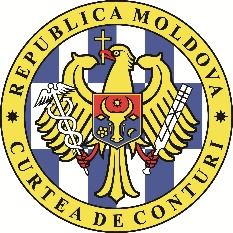 СЧЕТНАЯ ПАЛАТА РЕСПУБЛИКИ МОЛДОВА ОТЧЕТ аудита соответствия о реализации мер по мотивации и финансовой поддержке персонала, занимающегося профилактикой, выявлением и лечением инфекции COVID-19, а также мер по надзору и осуществлению мониторинга лиц, находящихся на карантине.Содержание:СПИСОК АБРЕВИАТУР ГЛОССАРИЙЧрезвычайное положение в общественном здравоохранении – совокупность мер административного, экономического, медицинского, социального характера и поддержания общественного порядка, которые временно создаются в некоторых населенных пунктах или по всей территории страны в случае опасности или инициирования чрезвычайных ситуаций в области общественного здравоохранения с целью предупреждения, снижения и ликвидации их последствий.Чрезвычайные ситуации в области общественного здоровья – появление или неизбежный риск распространения заболевания или события со здоровьем, приводящего к высокой вероятности большого числа смертей и/или большого числа инвалидностей среди пострадавшего населения или который широко подвержен действию биологического, химического или физического агента, который может в будущем создать значительные риски для значительного числа людей среди пострадавшего населения.Эпидемиологический надзор – осуществляется на основании определения случая (подозреваемый, вероятный и подтвержденный случай) и является обязательным для составления отчетности медицинскими работниками.Осуществление мониторинга пациентов – значимый элемент национальной системы эпидемиологического надзора за передающимися заболеваниями.Меры надзора в период самоизоляции - осуществлению мониторинга состояния здоровья с ежедневной термометрией и оценкой клинических симптомов острой респираторной инфекции. Отчет аудита предназначен:Парламенту и Правительству Республики Молдова – для информирования, принятия к сведению и использованию информации при принятии решений/инициатив, связанных с политиками государства в области государственных закупок в сфере здравоохранения; Министерству здравоохранения, как центральному специализированному органу публичного управления, ответственному за область - для информирования и использования информации с целью реализации правительственных политик в области охраны здоровья;гражданскому обществу, другим заинтересованным сторонам.ОБОБЩЕНИЕ Пандемия коронавируса представляет собой глобальный кризис в сфере здравоохранения, будучи одним из наиболее крупных вызовов за последние десятилетия. С момента своего появления она ощущается как тяжелое бремя, приводящее к гибели людей. Органы/учреждения государства были поставлены в ситуацию разработки политик в чрезвычайном режиме, в частности, для стимулирования и финансовой поддержки медицинского персонала с целью вовлечения в деятельность по профилактике, контролю и лечению лиц, инфицированных COVID-19. В период 2020-2021 годов на эти цели были мобилизованы финансовые средства, в том числе для: стимулирования показателя профессиональной эффективности „Предоставление медицинской помощи пациентам с COVID-19” в сумме 708 074.9 тыс. леев; предоставления надбавки за работу в условиях с повышенным риском для здоровья в сумме 7 540,4 тыс. леев; финансовой поддержки путем предоставления единовременного пособия в размере 16 тыс. леев на сумму 331150,0 тыс. леев, а также единовременного пособия в размере 100 тыс. леев на общую сумму 7 000,0 тыс. леев.Для управления пандемией является релевантным обеспечение надлежащей реализации системных мер по ограничению распространения инфекции COVID-19, а также мотивирование и надлежащая финансовая поддержка персонала, занимающегося профилактикой, выявлением и лечением инфекции.  Счетная палата предложила ориентировать усилия на проведение аудита этого субъекта. Так, на основании Закона об организации и функционировании Счетной палаты Республики Молдова и в соответствии с Программой аудиторской деятельности была инициирована аудиторская миссия о соответствии реализации мер по мотивации и финансовой поддержке персонала, занимающегося профилактикой, выявлением и лечением инфекции COVID-19, а также мер по надзору и осуществлению мониторинга лиц, находящихся на карантине. Цель аудиторской миссии заключалась в оценке соответствия использования финансовых средств по мотивации и финансовой поддержке персонала, занимающегося профилактикой, выявлением и лечением инфекции COVID-19, и реализации мер по эпидемиологическому надзору.Констатации и выводы, сформулированные в процессе аудита, подчеркивают фактические несоответствия, а также причины и их влияние. Так, деятельность вовлеченных сторон была обусловлена отсутствием передовых практик и процессов управления пандемической ситуацией, а внутренний управленческий контроль в некоторых случаях был недостаточным, содержа частично ключевые инструменты менеджмента. Несмотря на то, что усилия вовлеченных ответственных органов были значительными в контексте пандемической ситуации, недостаточный управленческий контроль обусловил недостатки и несоответствия, наиболее существенными были следующие:несоблюдение ответственными лицами требований нормативной базы по внутреннему управленческому контролю не обеспечило применение специфических требований при предоставлении надбавок к заработной плате за оказание медицинской помощи лицам, инфицированным COVID-19, которые выражаются путем:неактуализации приказов руководителей ПМСУ по назначению лиц, занимающихся лечением пациентов, зараженных COVID-19, что определило несоответствующее отражение в отчетности и создало неопределенности относительно выплаты финансовых средств в сумме 12 796,1 тыс. леев (п. 4.1.1.);трудности в процессе оценки и подтверждения показателя эффективности и надбавки по компенсации за работу в условиях повышенного риска для здоровья, генерируемого недостаточностью внутренних контролей медицинских учреждений, что определило ненадлежащее использование публичных финансовых средств в сумме 29 167,9 тыс. леев (п. 4.1.2.);выплаты надбавок к заработной плате по мотивации работников в сумме 18 405,4 тыс. леев с несоблюдением положений (п. 4.1.3.);неодинаковое предоставление надбавок к заработной плате работникам в рамках первичной медицинской помощи было обусловлено различными управленческими подходами, связанными с мотивацией персонала, занятого предоставлением медицинской помощи пациентам с COVID-19 (п. 4.1.4.);ненадлежащего установления и предоставления руководством одного ПМСУ надбавки к заработной плате в сумме 385,1 тыс. леев (п. 4.1.4.);злоупотребления в использовании и с признаками мошенничества в сумме 562,7 тыс. леев публичных средств, предназначенных для финансовой мотивации персонала, занятого профилактикой, выявлением и лечением инфекции COVID-19, связанных с недостаточностью действий внутреннего контроля со стороны менеджмента ряда медицинских учреждений, а также с нереализацией полномочий, связанных с управлением пандемической ситуацией (п. 4.1.5.);положения по процессу предоставления единовременных пособий были недостаточными, в частности, для единовременного пособия в размере 16 000 леев, для которого не был регламентирован порядок запроса, рассмотрения и установления пособия, а также определения факта, что работники были заражены во время исполнения служебных обязанностей (п. 4.2.);на реализацию деятельности по осуществлению мониторинга лиц, находящихся в режиме самоизоляции, повлиял недостаток положений, а также отсутствие взаимодействия информационных систем в области здравоохранения с информационными данными, имеющимися в подразделениях МВД, что обусловило низкий уровень проверки соблюдения требований в этих ситуациях (п. 4.3.);учреждения первичной медицинской помощи не задокументировали в полной мере осуществление мониторинга состояния здоровья пациентов и оценку клинических симптомов инфекции путем записи термометрии в первичной документации лиц, находящихся на карантине/самоизоляции, и оценку клинических симптомов вирусной инфекции (п. 4.3.3.).Одновременно, с целью устранения установленных недостатков были направлены рекомендации, предназначенные улучшить нормативную базу, связанную с мотивацией и финансовой поддержкой лиц, вовлеченных в управление пандемической ситуацией, а также процессы контроля и мониторинга с целью ограничения распространения инфекции COVID-19. ОБЩЕЕ ПРЕДСТАВЛЕНИЕ 2.1. Общая информация о специфике и соответствии процесса финансовой мотивации персонала, занимающегося профилактикой, выявлением и лечением инфекции COVID-19, а также процесса реализации мер по ограничению распространения инфекции.Пандемия COVID-19 означает большой вызов для современной медицинской системы, в частности из Республики Молдова, которая не могла реально определить/оценить продолжительность пандемии и столкнулась с ограниченными и исчерпанными возможностями медицинского персонала первой линии, который вступил в борьбу с болезнью. Таким образом, было необходимо вовлечение и других специалистов, кроме тех, которые связаны с инфекционными заболеваниями или из интенсивной терапии. 2.1.1. Мотивация и финансовая поддержка персонала, занимающегося профилактикой, выявлением и лечением инфекции COVID-19.Для решения вызовов из медицинской системы, связанных с пандемией COVID-19, Парламент, Правительство, центральные специализированные публичные органы приняли ряд системных мер, в том числе мотивация и финансовая поддержка персонала, занимающегося профилактикой, выявлением и лечением инфекции COVID-19, которая предполагает выделение существенных финансовых средств на эти цели.Так, в период пандемической ситуации было выявлено и установлено множество форм финансовой мотивации и поддержки персонала, занимающегося профилактикой, контролем и лечением инфекции COVID-19 (в том числе единовременного пособия), а именно:- надбавка за выполнение показателя профессиональной эффективности „Предоставление медицинской помощи пациентам с COVID-19 на основании  определения подозрительного /вероятного /подтвержденного случая”;ежемесячная компенсационная надбавка за работу в условиях повышенного риска для здоровья;единовременное пособие в размере 16 000 леев;единовременное пособие в размере 100 000 леев для персонала в рамках медико-санитарных учреждений, которые умерли в борьбе с COVID-19.В контексте объявления чрезвычайной ситуации в области общественного здравоохранения на международном и национальном уровне, при появлении инфекции COVID-19 перед Правительством Республики Молдова посредством Национальной чрезвычайной комиссии по общественному здоровью и Комиссии по чрезвычайным ситуациям встала задача обеспечить координирование и межотраслевую коммуникацию при реализации мероприятий, связанных с актуальностью и риском передачи инфекции COVID-19.Реализация процессов по финансовой мотивации персонала, занятого профилактикой, выявлением и лечением инфекции COVID-19, представлена на следующих рисунках и в таблицах:Рисунок №1. Предоставление надбавок к заработной плате в период чрезвычайного положения в области общественного здравоохранения  Источник: Разработано аудитом на основании Приказа МЗТСЗ №466 от 15.05.2020.Так, согласно информации НКМС, были дополнительно предоставлены финансовые средства для реализации показателя профессиональной эффективности работникам госпитальных и догоспитальных медицинских учреждений в сумме 708 074,9 тыс. леев. Аудит оценил соответствие установления и выделения 24 580 выплат в сумме 115 859,1 тыс. леев (данные представлены в приложении №1 к настоящему Отчету аудита). Информация о финансовых средствах, выплаченных ПМСУ для реализации показателя профессиональной эффективности Таблица №1 Источник: Информация предоставлена НКМС.В то же время, надбавки, регламентированные для работников учреждений, которые предоставляют услуги первичной медицинской помощи, были установлены в пределах имеющихся финансовых средств ПМСУ. Аудит оценил соответствие выплаты 2 813 платежей в сумме 3 678,2 тыс. леев (данные представлены в приложении №1 к настоящему Отчету аудита). Для персонала НАОЗ, медицинских учреждений/подразделений, подведомственных МВД, МО, НАПУ и других субъектов, непосредственно вовлеченных в действия по профилактике, контролю и лечению инфекции COVID-19, была установлена ежемесячная компенсационная надбавка за работу в условиях повышенного риска для здоровья. Рисунок №2. Компенсации за работу, выполненную в условиях повышенного риска для здоровья Источник: Разработано аудитом на основании положений законодательной базы.Проведенная аудиторская деятельность свидетельствует, что аудируемые субъекты предоставили надбавки за работу, выполненную в условиях повышенного риска для здоровья, в пределах имеющихся средств в сумме 7 540,4 тыс. леев.Информация о надбавке, выплаченной за работу в условиях повышенного риска для здоровья аудируемыми учреждениямиТаблица №2 Источник: Информация предоставлена аудируемыми учреждениями.Для поддержки медицинского персонала, занимающегося профилактикой, контролем и лечением инфекции COVID-19, работников других бюджетных органов/учреждений, которые были заражены COVID-19 во время исполнения служебных полномочий, политика государства установила предоставление единовременного пособия в сумме 16 000 леев.Рисунок №3. Предоставление единовременного пособия в размере 16 000 леев Источник: Разработано аудитом на основании положений законодательной базы.Органы государства в аудируемом периоде выделили и выплатили единовременное пособие для 20 696 лиц в сумме 331 136,0 тыс. леев. В рамках аудиторской миссии были проверены 5 356 пособий, сумма которых составляет 85 696,0 тыс. леев.Информация о выделении финансовых средств для выплаты единовременного пособия в размере 16 000 леевТаблица №3Источник: Данные представлены Министерством финансов.Также, аудит установил, что для родственников персонала, умершего в борьбе с COVID-19, были установлены единовременные пособия в размере 100 тыс. леев, на эти цели были предоставлены 7 млн. леев для 70 бенефициаров. Аудит рассмотрел 45 дел.Рисунок №4. Предоставление единовременного пособия в размере 100 000 леевИсточник: Нормативная база по регламентированию, информация представлена Министерством финансов.2.1.2. Меры по ограничению распространения инфекции COVID-19 Динамика эволюции случаев заражения COVID-19 потребовала принятия мер, нацеленных на ограничение распространения вируса и смягчение его последствий. Надзор за лицами, находящимися на карантине/ самоизоляции является значимым в контроле за распространением инфекции COVID-19.Несмотря на то, что публичные органы, ответственные за управление пандемией, разработали и создали множество мероприятий для ограничения распространения инфекции COVID-19, аудит был направлен на оценку реализации мер по осуществлению мониторинга и надзора за лицами, находящимися в режиме карантина/ самоизоляции.Так, согласно нормативным актам, руководители ПМСУ, предоставляющих первичную медицинскую помощь путем деятельности семейных врачей, реализуют меры по контролю за состоянием здоровья (ежедневная термометрия, оценка клинических симптомов для острой респираторной инфекции в течение 14 дней на дому) здоровых лиц, прибывающих из регионов со вспышками COVID-19;руководители территориальных подразделений Полиции, подведомственных Генеральному инспекторату полиции, совместно с медико-санитарными учреждениями обеспечивают реализацию деятельности по осуществлению мониторинга лиц, самоизолированных на дому, в том числе путем периодического контакта по телефону (как правило, случайно, один раз в день) и санкционирования лиц за немотивированное нарушение режима нахождения на самоизоляции дома.2.2. База по регламентированию субъектов, вовлеченных в процесс финансовой мотивации персонала, занятого профилактикой, выявлением и лечением инфекции COVID-19, и ответственность учреждений, вовлеченных в реализацию мер по ограничению распространения инфекции.Положения, связанные с процессом мотивации и финансовой поддержки персонала, занятого профилактикой, контролем и лечением лиц с COVID-19, были в основе осуществления аудиторской деятельности и формулирования выводов.Учитывая специфический характер критериев, касающихся настоящей аудиторской миссии, отмечается, что КЧС и НЧКОЗ уполномочены правом принимать решения и меры, необходимые для управления чрезвычайной ситуацией в области общественного здоровья.Так, в качестве источника критериев аудита были и Решения Комиссии по чрезвычайным ситуациям, Постановления Национальной чрезвычайной комиссии по общественному здоровью, законодательно-нормативные акты в данной области, полномочия и обязанности, возложенные на вовлеченные органы и ответственные в контексте пандемической ситуации, данные представлены в приложении №1 к настоящему Отчету аудита. В случае чрезвычайной ситуации в области общественного здоровья, Национальная чрезвычайная комиссия по общественному здоровью отвечает за комплексный подход к рискам чрезвычайных ситуаций в области общественного здоровья, внедрение мер по предупреждению и управлению ответом к опасностям путем мобилизации ресурсов, координирования деятельности, а также снижения социально-экономического влияния на систему здравоохранения. Она уполномочена правом принятия постановлений относительно объявления/аннулирования чрезвычайного положения в области общественного здоровья на республиканском и местном уровне, координирования деятельности органов центрального публичного управления, физических и юридических лиц с целью предупреждения, снижения, ответа и ликвидации последствий в общественном здоровье.Министерство внутренних дел имеет миссию анализировать ситуацию и проблемы, разрабатывать эффективные публичные политики для обеспечения общественного порядка и безопасности, предотвращать и ликвидировать последствия неотложных и чрезвычайных ситуаций, гражданской защиты и др.Министерство здравоохранения устанавливает приоритеты, обеспечивает разработку и координирование внедрения национальной политики в области охраны здоровья.Национальная компания медицинского страхования администрирует фонды обязательного медицинского страхования, предусмотренные законом, имея в качестве объекта организацию, проведение и руководство процессом обязательного страхования медицинской помощи и контроля за качеством предоставленной медицинской помощи, а также внедрение нормативной базы, связанной с обязательным медицинским страхованием. Догоспитальные ПМСУ обеспечивают доступ населения к срочным качественным медицинским услугам, минимизируют влияние неотложных медицинских и хирургических вмешательств на здоровье населения, снижают человеческие страдания, увеличивают шансы на выживание пациентов, нуждающихся в неотложной помощи, для снижения уровня смертности, которая может быть предотвращена.Госпитальные ПМСУ обеспечивают предоставление медицинской помощи, базирующейся на современных медицинских технологиях, и оказывают качественные медицинские услуги на принципе эффективных затрат.Семейная медицина обеспечивает первичную медицинскую помощь и посредством профилактических, образовательных, терапевтических и восстановительных действий способствует укреплению здоровья человека, семьи и общества.Для медицинских услуг, предназначенных для госпитального лечения пациентов, зараженных COVID-19, была утверждена и контрактована специальная программа COVID-19, с тарифами для одного пролеченного случая.С целью снижения рисков в общественном здоровье, центральные публичные органы, местные публичные органы и публичные медико-санитарные учреждения обеспечивают надлежащее внедрение политик и мер, разработанных органами, ответственными за разработку политик в области здравоохранения. СФЕРА И ПОДХОД АУДИТА 3.1. Законный мандат и цель аудита  Настоящая миссия внешнего публичного аудита была проведена на основании ст.31 (1) b) Закона №260 от 07.12.2017 и в соответствии с Программой аудиторской деятельности на 2021 год. Цель аудиторской миссии заключалась в оценке соответствия использования финансовых средств, выделенных для мотивации и поддержки персонала, занимающегося профилактикой, выявлением и лечением инфекции COVID-19, и реализации мер по эпидемиологическому надзору.Так, для достижения предложенной цели и исходя из выявленных рисков были определены следующие специфические цели аудита:Специфическая цель №1. Надбавки к заработной плате, связанные с финансовой мотивацией персонала, вовлеченного в борьбу с COVID-19, были определены надлежащим образом и рассчитаны на основании показателей эффективности?Специфическая цель №2. Единовременные пособия в размере 16 000 леев и 100 000 леев были утверждены и выплачены надлежащим образом?Специфическая цель №3. Центральные публичные органы регламентировали и обеспечили реализацию специфичных полномочий, связанных с процессом осуществления надзора и мониторинга соблюдения режима карантина и самоизоляции?3.2. Подход аудита Аудиторская миссия была проведена в соответствии с Международными стандартами Высших органов аудита, в частности с ISSAI 100, ISSAI 400, а также ISSAI 4000.Подход аудита был ориентирован на оценку соответствия реализации трех комплексных процессов, предназначенных для мотивации и поддержки вовлеченных лиц, а также ограничения распространения инфекции COVID-19, с формулированием выводов аудита и направлением соответствующих рекомендаций.В эти процессы вовлечено множество публичных субъектов с полномочиями и ответственностью согласно критериям, специфичным пандемическому периоду. Аудиторы проанализировали реализацию процессов и положений, специфичных пандемическому периоду, относящихся к оценке соответствия процессов мотивации и финансовой поддержке персонала, занимающегося профилактикой, выявлением и лечением инфекции COVID-19, а также мер/действий учреждений, вовлеченных в ограничение распространения инфекции.Несмотря на то, что было установлено множество системных и комплексных мер по ограничению распространения инфекции COVID-19, аудиторская миссия была направлена на наиболее релевантные, а именно, анализ регламентирования центральными публичными органами с целью реализации специфичных полномочий, касающихся процесса осуществления контроля и мониторинга соблюдения режима карантина и самоизоляции.Источниками критериев аудита, стоящих в основе оценки соответствия процессов финансовой мотивации и поддержки персонала, занимающегося профилактикой, выявлением и лечением инфекции COVID-19, были положения действующих законодательных и нормативных актов, связанных с аудируемой областью (представлены в приложении №1 к настоящему Отчету аудита).Аудиторские доказательства были собраны от 39 субъектов, в том числе: Министерства здравоохранения, труда и социальной защиты, Министерства финансов, Министерства внутренних дел, Национальной компании медицинского страхования, Национального агентства общественного здоровья, 17 публичных медико-санитарных учреждений различного уровня и подчиненности, 14 муниципальных/районных советов, 2 центров размещения, Таможенной службы Республики Молдова, а также от других вовлеченных субъектов. Сфера аудита была установлена исходя из полномочий и ответственности субъектов, количественной существенности публичных средств, выделенных для стимулирования персонала, вовлеченного в предотвращение, контроль и лечение инфекции COVID-19. В качественном аспекте была оценена реализация процессов ответственными субъектами с целью ограничения распространения инфекции лицами, находящимися в режиме карантина/ самоизоляции. Для получения достоверной картины реализации этого процесса, в сферу аудита были включены субъекты, расположенные географически в различных районах: в центре, на севере и юге.Аудит собрал от вышеуказанных субъектов достаточные и адекватные доказательства для составления вывода, призванного повысить доверие пользователей Отчета аудита к проведенным оценкам. Отмечается, что по причине сохранения чрезвычайного положения, аудиторская группа была в ситуации ограничить сферу применения для некоторых областей, нацеливаясь преимущественно на наиболее значимые сегменты. Накопление аудиторских доказательств производилось на месте и на удалении.3.3. Ответственность аудитора Ответственность аудитора заключается в оценке, если объект/ специфический аспект находится в соответствии с установленными критериями, получая в этой связи достаточные и адекватные аудиторские доказательства для подтверждения констатаций и выводов аудита.Аудиторы были независимы перед субъектами, в рамках которых были собраны аудиторские доказательства, и выполняли этические обязанности в соответствии с требованиями Кодекса этики Счетной палаты.КОНСТАТАЦИИ 4.1. Надбавки к заработной плате, связанные с финансовой мотивацией персонала, вовлеченного в борьбу с COVID-19, были определены надлежащим образом и рассчитаны на основании показателей эффективности? Для смягчения пандемической ситуации, а также с целью мотивации персонала, занятого лечением пациентов с COVID-19, политики государства были ориентированы на поддержку и предоставление надбавок к заработной плате. Так, они должны устанавливаться и выплачиваться согласно положениям, связанным с процессами, путем 3 основных этапов, представленных согласно рисунку №5.Рисунок №5. Этапы предоставления надбавки за выполнение показателя профессиональной эффективностиДействия внутреннего управленческого контроля, связанные с мотивацией персонала из аудируемых субъектов, занятого предоставлением медицинской помощи пациентам с COVID-19, сопровождались недостатками и несоответствиями, которые были связаны в значительной мере с неуказанием в приказах руководителями медицинских учреждений персонала, занятого лечением, неоценкой вовлеченного персонала, которому выплачивалась надбавка к заработной плате, отсутствием приказов руководителей о предоставлении надбавки к заработной плате за достигнутые достижения.   Фрагментарный внутренний управленческий контроль (в частности, отдел кадров и бухгалтерия) не обеспечил менеджеров ряда учреждений процессами и деятельностью по надлежащему документированию предоставления надбавок к заработной плате персоналу, занятому лечением лиц с инфекцией COVID-19.4.1.1. Менеджеры некоторых медицинских учреждений не обеспечили в целом указание в приказах персонала, непосредственно занимающегося лечением пациентов, зараженных COVID-19, что обусловило несоответствующее отражение в отчетности, запрос и выделение финансовых средств из ФОМС в сумме 12 796,1 тыс. леев.С целью консолидации действий по предотвращению и контролю за инфекцией COVID-19, а также в связи с эпидемиологической эволюцией инфекции COVID-19, МЗТСЗ утвердило и составило Список госпитальных публичных медико-санитарных учреждений, назначенных для приема пациентов, которые соответствуют критериям, определенным для случая COVID-19. Руководители публичных медико-санитарных учреждений должны обеспечить актуализацию институциональных планов контингента, с акцентом на резерв кадров, защитное оснащение, расходные материалы и лекарства. Вместе с тем, для мотивации персонала, занятого лечением пациентов с COVID-19, была утверждена надбавка в размере 100% от должностного оклада, выплаченная согласно реальному времени участия в предоставлении медицинской помощи пациентам с COVID-19.Согласно нормативной базе, НКМС обеспечивает управление средствами фондов обязательного медицинского страхования в соответствии с принципами надлежащего управления, имеет право разрабатывать инструкции и издавать распоряжения, связанные с регламентированием своей деятельности. Согласно обращению НКМС от 30.04.2020, с целью покрытия расходов, связанных с надбавкой к заработной плате, для реализации показателя профессиональной эффективности „Предоставление медицинской помощи пациентам с COVID-19” публичные медико-санитарные учреждения должны утвердить и представить НКМС внутренние распоряжения/приказы руководителя учреждения о перепрофилировании коек в койки COVID-19 и номинальном назначении персонала, непосредственно занимающегося реализацией показателя индивидуальных профессиональных достижений. Так,ПМСУ РБ Флорешть назначила приказами лиц, занятых предоставлением медицинской помощи лицам с COVID-19. Вместе с тем, для 144 ежемесячных стимулирующих выплат для занятого персонала в сумме 706,7 тыс. леев не были представлены приказы руководителя о назначении работников, вовлеченных в этот процесс, данные представлены в приложении №2 к настоящему Отчету аудита.Руководитель ПМСУ РБ Кахул, хотя утвердил приказы о назначении персонала, занимающегося предоставлением медицинской помощи пациентам с COVID-19, они не были актуализированы с включением работников, участвующих в этом процессе. Несмотря на то, что в период с апреля 2020 года по май 2021 года ежемесячно назначались приказом руководителя лица, занимающиеся процессом лечения инфекции COVID-19, некоторые лица были дополнительно мотивированы, не будучи включенными в эти приказы. В этих обстоятельствах допущена выплата стимулирующих платежей в отсутствие приказов о назначении персонала в сумме 10 725,6 тыс. леев из общей суммы выплат 18 424,1 тыс. леев, данные отражены в приложении №3 к настоящему Отчету аудита.Справка: Начиная с июля 2021 года, ПМСУ РБ Кахул обеспечивает актуализацию приказов с включением работников, назначенных в этот процесс.ПМСУ РБ Анений Ной назначило приказами лиц, занимающихся предоставлением медицинской помощи пациентам с COVID-19. Вместе с тем, по 515 ежемесячным стимулирующим выплатам для занятого персонала в сумме 1 242,6 тыс. леев не были представлены приказы руководителя о назначении работников, вовлеченных в этот процесс, ситуация представлена в приложении №4 к настоящему Отчету аудита.Также, ПМСУ РБ Орхей допустила выплату 50 стимулирующих выплат в сумме 121,2 тыс. леев работникам, занимающимся предоставлением медицинской помощи пациентам с COVID-19, в отсутствие приказов руководителя о назначении, данные представлены в приложении №5 к настоящему Отчету аудита.Так, аудит установил, что из 8 аудируемых госпитальных и догоспитальных ПМСУ, 4 учреждения не актуализировали приказы о назначении вовлеченного персонала. Выплаты по мотивации лиц, не назначенных приказами менеджеров ПМСУ, составили 12 796,1 тыс. леев, ситуация отражена в таблице №4.Информация о стимулирующих выплатах, предоставленных работникам, занимающимся предоставлением медицинской помощи лицам, зараженным COVID-19, не назначенным приказом руководителейТаблица №4Источник: Доказательства представлены аудируемыми субъектами (приказы, протоколы, списки работников и др.). В результате анализа установленной ситуации аудит заключает, что по причине существующих пробелов в системе внутреннего контроля в рамках указанных ПМСУ, в частности, в процессах и процедурах, разработанных отделами кадров и бухгалтерией, а также нереализации в полной мере территориальными агентствами НКМС требований по запросу подтверждающих документов от ПМСУ, не было обеспечено надлежащее выделение финансовых средств для мотивации персонала, занимающегося оказанием медицинской помощи пациентам с COVID-19.4.1.2. Процесс оценки показателя профессиональной эффективности и компенсационной надбавки за работу в условиях повышенного риска для здоровья в некоторых учреждениях был непрозрачным, что позволило некоторым субъектам и медицинским учреждениям предоставить нерегламентировано финансовые средства на сумму 29 167,9 тыс. леев.Нормативные акты устанавливают, что выплата надбавки к заработной плате, установленная за индивидуальные профессиональные достижения в труде, осуществляется ежемесячно на основании результатов, установленных вследствие оценки профессиональных достижений труда персонала медико-санитарного учреждения. Ответственность за ежемесячную оценку выполнения показателей профессиональных достижений в труде возложена на Комиссию по оценке профессиональной эффективности труда, утвержденную приказом руководителя учреждения.С целью финансовой мотивации персонала, занимающегося надзором, лечением и контролем за инфекцией COVID-19, в марте и мае 2020 года МЗТСЗ утвердило два Приказа о мотивации персонала, ориентированные на покрытие расходов, связанных с надбавкой за выполнение показателя профессиональной эффективности по „Предоставлению медицинской помощи пациентам с COVID-19 на основании определения контакта/ подозрительного /вероятного /подтвержденного случая”. Письмом МЗТСЗ от июля 2020 года было сообщено НКМС, что надбавка устанавливается и выплачивается персоналу, непосредственно занятому предоставлением медицинской помощи лицам с COVID-19, согласно времени, реально отработанному по реализации показателя.Аудиторская деятельность установила, что оценка профессиональной эффективности в рамках аудируемых субъектов имела общий характер, она была определена в протоколах сформированных институциональных комиссий, которыми были установлены размеры надбавки пропорционально фактически отработанному времени.Вместе с тем установлено, что 2 районных ПМСУ за аудируемый период не оценили и не отметили в протоколах комиссий по оценке показатели профессиональной эффективности за предоставление медицинской помощи пациентам с COVID-19, таким образом, были допущены нерегламентированные расходы в сумме 6 506,7 тыс. леев, данные представлены в приложении №2 и приложении №6 к настоящему Отчету аудита.В то же время, другие 2 ПМСУ оценили эффективность работников, занятых лечением пациентов с COVID-19, однако не оценили некоторых работников, которые получили надбавки к заработной плате за оказание медицинской помощи в сумме 115,2 тыс. леев, ситуация представлена в приложении №4 и приложении №5 к настоящему Отчету аудита.В апреле 2020 года ПМСУ РБ Кахул оценила эффективность работников, занятых лечением пациентов с COVID-19, однако в период с мая 2020 по май 2021 не обеспечила соответствующую оценку, таким образом, в этом периоде была выплачена надбавка за выполнение показателя профессиональной эффективности без его оценки в сумме 15 005,6 тыс. леев, данные отражены в приложении №3 к настоящему Отчету аудита.Справка: ПМСУ РБ Кахул, начиная с июля 2021 года, обеспечила оценку показателя профессиональной эффективности для работников, занятых лечением пациентов с COVID-19.Информация о финансовых средствах, предоставленных в отсутствие оценки показателей эффективности Таблица №5Источник: Доказательства представлены аудируемыми субъектами (приказы, протоколы, списки работников и др.). Так, оценки аудита установили несоблюдение в полной мере институциональным менеджментом норм, которые предусматривают условия оценки достижений работников, занятых лечением пациентов с COVID-19, что повлияло на соответствие предоставления финансовых средств в сумме 21 627,5 тыс. леев.На запрос аудиторской группы аудируемые субъекты не представили соответствующие мотивации со ссылкой на неоценку ежемесячно показателя профессиональной эффективности.Согласно нормативному акту, для мотивации персонала НАОЗ и ряда медицинских учреждений/подразделений, подведомственных МВД, непосредственно вовлеченных в деятельность по предупреждению, контролю и лечению инфекции COVID-19, установлена ежемесячная компенсационная надбавка за работу, выполненную в условиях повышенного риска для здоровья, в размере до одного должностного оклада. Конкретный размер надбавки согласно положениям устанавливается руководителем учреждения в зависимости от вклада и профессионализма работника, пропорционально фактически отработанному времени.В результате проведенной аудиторской деятельности установлено, что НАОЗ установило и выплатило надбавки в сумме 2 853,2 тыс. леев, а МВД – в сумме 4 687,2 тыс. леев в отсутствие регламентирования и, соответственно, оценки и подтверждения вклада и профессионализма каждого работника.Вместе с тем, из оцененной информации следует, что ежемесячно руководители подразделений НАОЗ, согласно обращению, запрашивали предоставлять надбавки к заработной плате, с указанием процентного размера индивидуально для каждого работника. Информация об изменении компенсационных надбавок за работу в условиях повышенного риска для здоровья Таблица №6 Так, отмечается, что подразделения НАОЗ запросили предоставить 956 надбавок к заработной плате, а НАОЗ утвердило предоставление 837 надбавок, в 119 случаях они не были утверждены, а в 8 случаях была утверждена надбавка к заработной плате без запроса руководителями соответствующих подразделений. Вместе с тем, в 216 случаях НАОЗ уменьшило размер надбавки к заработной плате по сравнению с запрошенной руководителями подразделений, а в других 33 случаях НАОЗ увеличило размер надбавки по сравнению с запрошенной суммой (данные представлены в таблице №6).Более того, согласно изменениям от 04.03.2021 к Закону об оплате труда, Комиссия по чрезвычайным ситуациям или в случае необходимости Национальная чрезвычайная комиссия по общественному здоровью должна установить категории работников, вовлеченных в выполнение работ в условиях повышенного риска для здоровья в период чрезвычайного положения, осады или войны или в период чрезвычайного положения в общественном здоровье.Аудит установил, что до 14.02.2021 указанные комиссии не определили категории работников, занятых работой в условиях повышенного риска для здоровья в период чрезвычайного положения в общественном здоровье, что генерирует риск предоставления надбавки персоналу, не вовлеченному в эти процессы, а также осуществления дополнительных необоснованных расходов.Справка: Недавно, 14 февраля текущего года были определены и утверждены категории работников, которые будут получать компенсационные надбавки за работу в условиях повышенного риска для здоровья.4.1.3. Недостаток институциональных механизмов контроля в рамках некоторых ПМСУ, связанных с процессом предоставления стимулирующих выплат для мотивации персонала, занятого предоставлением медицинской помощи пациентам с COVID-19, привел к выплате 18 405,4 тыс. леев с несоблюдением положений.Согласно положениям ЦПО, финансовая мотивация персонала, занятого непосредственно в реализации показателя профессиональной эффективности „Предоставление медицинской помощи пациентам с COVID-19 на основании определения контакта/ подозрительного /вероятного /подтвержденного случая”, осуществляется под персональную ответственность руководителя учреждения. Менеджер учреждения, руководящий текущей оперативной деятельностью, уполномочен правом экономического управления учреждением и обеспечивает исполнение нормативных актов и приказов Министерства здравоохранения, труда и социальной защиты. Руководитель издает административный акт о надбавке за эффективность, ежемесячно предоставляемой каждому работнику. Аудит установил, что Министерство здравоохранения, труда и социальной защиты назначило в том числе больницы из районов Анений Ной, Стрэшень и Орхей для госпитализации и лечения пациентов, которые соответствуют критериям определения случая COVID-19.Проверки аудита относительно соответствия процесса предоставления надбавок к заработной плате для персонала, занятого лечением пациентов с COVID-19, отмечают по 3 ПМСУ отсутствие приказов руководителя касательно ежемесячного установления этой надбавки, таким образом, были произведены выплаты с несоблюдением положений в сумме 18 405,4 тыс. леев, ситуация отражена в таблице №7.Информация о предоставлении надбавок за показатели профессиональной эффективности в отсутствие приказов руководителейТаблица №7Источник: Доказательства представлены аудируемыми субъектами (приказы, протоколы, списки работников и др.). 4.1.4. Менеджеры учреждений первичной медицинской помощи имели неодинаковый подход при мотивации категорий персонала, занятого предоставлением медицинской помощи лицам, зараженным COVID-19, исходя из имеющихся финансовых средств.Для финансовой мотивации персонала в рамках первичной медицинской помощи, занятого предоставлением медицинской помощи пациентам с COVID-19, была установлена надбавка к должностному окладу в размере до 50% в пределах имеющихся финансовых средств. Расходы для исчисления надбавки к заработной плате покрываются за счет средств фондов обязательного медицинского страхования.Аудиторская миссия констатировала различный подход руководителей публичных медико-санитарных учреждений в рамках первичной медицинской помощи к мотивации категорий персонала, которые получили эту надбавку к должностному окладу при предоставлении медицинской помощи пациентам с COVID-19Так, ПМСУ ЦЗ Флорешть и ПМСУ ЦЗ Анений Ной установили надбавку к должностному окладу для персонала из состава мобильных групп, сформированных для взятия биологических проб с целью подтверждения инфекции COVID-19. Вместе с тем, ПМСУ ЦЗ Стрэшень и ПМСУ ЦЗ Комрат установили и выплатили надбавку к заработной плате для мобильных групп по взятию биологических проб, семейных врачей и их ассистентов. В то же время, ПМСУ ЦЗ Орхей установил и выплатил надбавку семейным врачам, медицинским ассистентам, руководящему персоналу, врачам специалистам, лаборантам и др., ситуация отражена в таблице №8.Информация относительно неравномерного предоставления надбавок к заработной плате категориям персонала в рамках первичной медицинской помощиТаблица №8Источник: Доказательства представлены аудируемыми субъектами (приказы, протоколы, списки работников и др.). Эти обстоятельства были обусловлены тем, что в период пандемии расходы для мотивации персонала в рамках первичной медицинской помощи, занятого предоставлением услуг, должны были покрываться из имеющихся финансовых средств.Выплата ПМСУ ЦСВ Бэлць надбавки за реализацию показателя профессиональной эффективности при предоставлении медицинской помощи пациентам с COVID-19 в сумме 385,1 тыс. леев производилась с нарушением нормативного акта, устанавливающего эти платежи.Несмотря на то, что финансовая мотивация медицинского персонала в рамках первичной медицинской помощи, занятого предоставлением медицинской помощи пациентам, зараженных COVID-19, регламентирована Приказом МЗТСЗ №466 от 15.05.2020, которым была установлена надбавка до 50% от должностного оклада, аудиторская миссия установила, что ПМСУ ЦСВ Бэлць предоставил дополнительные платежи.Согласно приказу ПМСУ ЦСВ Бэлць, был назван состав мобильной группы по взятию биологических проб для подтверждения инфекции COVID-19 у лиц, получающих лечение на дому. Приказом ПМСУ ЦСВ Бэлць было принято решение выплачивать надбавку персоналу мобильной группы в размере 100% к должностному окладу (50% за счет НКМС и 50% за счет платных услуг) и надбавку к должностному окладу в размере 50% за счет платных услуг для координатора мобильной группы.Таким образом, руководитель ПМСУ ЦСВ Бэлць не обеспечил внедрение Приказа МЗТСЗ, но установил и выплатил надбавку к заработной плате в размере 100% членам мобильной группы в сумме 385,1 тыс. леев, действие, которое не соответствует актам, утвержденным МЗТСЗ.4.1.5. Выявление в период 2020-2021 годов в рамках двух публичных медико-санитарных учреждений признаков мошенничества при использовании публичных средств, предназначенных для финансовой мотивации персонала, занимающегося профилактикой, выявлением и лечением инфекции COVID-19.Согласно положениям, утвержденным МЗТСЗ, установлена надбавка к должностному окладу персонала, занятого предоставлением медицинских услуг пациентам с COVID-19 на основании определения контакта/ подозрительного /вероятного/ подтвержденного случая.В рамках одного медицинского учреждения аудит установил ряд факторов, что свидетельствует о недостаточности действий внутреннего контроля, что определило появление признаков мошенничества. Так,- несоответствие данных из специального регистра, в котором ежедневно регистрируются все работники, которые имеют доступ в палаты, с данными из ежемесячной расчетной ведомости по выплате заработной платы за 2020-2021 годы, он был составлен, начиная с июля 2021 года. Аудитор установил, что в июле 2021 года из общего числа 45 лиц, которые получили надбавку к должностному окладу для персонала, вовлеченного в предоставление медицинских услуг пациентам с COVID-19, в регистре были зарегистрированы лишь 36 работников. Также, в августе 2021 из общего числа 35 лиц, которые получили надбавку к должностному окладу, в регистре находились лишь 17 лиц или на 18 лиц меньше. В этих обстоятельствах не подтверждается регламентировано реальное присутствие на работе, с привлечением в предоставление медицинских услуг лиц, занимающихся оказанием медицинских услуг пациентам с COVID-19;- в результате аудиторской деятельности, в том числе с выездом аудиторской группы на субъект, установлено, что некоторые лица не находились на рабочем месте, хотя были зарегистрированы в табелях учета рабочего времени как присутствующие. Также, в результате рассмотрения персональных дел отсутствующих на рабочем месте работников, визуально установлено, что их персональные подписи, имеющиеся в документах, различаются от одного документа в другом. Дополнительная аудиторская деятельность установила, что в течение аудируемого периода, хотя были зарегистрированы на рабочем месте (в табелях учета рабочего времени), с начислением и выплатой заработной платы в сумме 286,0 тыс. леев (данные представлены в приложении №7 к настоящему Отчету аудита), согласно информации, полученной от Пограничной полиции, эти два лица не находились в Республике Молдова;- допущение отражения в ведомости, расчета и выплаты по двум работникам по 32 часа работы из 24 часов в день, что обусловило необоснованные выплаты (мошенничество) в сумме 10,1 тыс. леев, данные представлены в приложении №7 к настоящему Отчету аудита.Совокупность этих факторов указывает на мошенническое документирование (прием, отражение в ведомости учета рабочего времени) и выплату публичных средств на сумму примерно 296,1 тыс. леев.Вместе с тем, в результате сопоставления данных, зарегистрированных в приказах руководителя о назначении персонала, занятого в лечении пациентов с COVID-19, данных из протоколов комиссий по оценке профессиональной эффективности и данных из приказов руководителя о предоставлении надбавок к заработной плате с ежемесячными отчетами, аудит установил, что другое медицинское учреждение допустило в аудируемом периоде ненадлежащее и необоснованное начисление и выплату 77 платежей для 16 работников в сумме 266,6 тыс. леев.Так, эти выплаты были предоставлены работникам в отсутствие приказа руководителя о назначении персонала, занятого лечением пациентов с COVID-19, а также в отсутствие ежемесячных приказов руководителя о предоставлении надбавок к заработной плате, ситуация отражена в приложении №7 к настоящему Отчету аудита. В этих обстоятельствах, аудит свидетельствует о допущении несоответствий при установлении и выплате этих платежей, в которых вырисовываются и возможные признаки мошенничества.4.2. Единовременные пособия в размере 16 000 леев и 100 000 леев были утверждены и выплачены надлежащим образом?В период пандемии, генерированной инфекцией COVID-19, государственные политики были ориентированы на поддержку и мотивацию медицинского персонала, занимающегося диагностикой, контролем и лечением зараженных пациентов, таким образом, были утверждены и предоставлены единовременные пособия. В то же время, положения, связанные с процессом их предоставления, были недостаточными, в частности, для единовременного пособия в размере 16 000 леев, для которого не был регламентирован порядок запроса, рассмотрения и установления пособия.Предоставление единовременного пособия в размере 16 тыс. леев производилось на основании сотрудничества между ЦПО и МПО с Министерством финансов, в качестве подтверждающего основания служило лишь наличие положительного теста зараженных лиц. В то же время, хотя законодательная база устанавливает предоставление пособия для лиц, зараженных во время исполнения служебных полномочий (работников (немедицинских) публичных органов/учреждений), процесс определения места заражения не регламентирован, им были выплачены публичные средства в сумме 42 228,0 тыс. лее. В этой ситуации, по мнению аудита, нельзя с точностью установить, что работники заразились во время исполнения служебных полномочий.Ссылаясь на единовременные пособия в размере 100 тыс. леев, предоставленные умершим лицам в борьбе с пандемией, не были установлены несоответствия.4.2.1. Процедура предоставления единовременного пособия в размере 16 тыс. леев лицам, зараженным COVID-19, осуществлялась с недостаточным регламентированием.В период чрезвычайного положения в общественном здоровье, объявленного Постановлением Национальной чрезвычайной комиссии по общественному здоровью, было установлено единовременное пособие в размере 16 000 леев для работников НАОЗ, медицинских учреждений/подразделений МВД, МО, НАПУ, госпитальных публичных медико-санитарных учреждений, догоспитальной скорой медицинской помощи, первичной медицинской помощи и работников других бюджетных органов/ учреждений и публичных медико-санитарных учреждений, которые были заражены COVID-19 во время исполнения служебных обязанностей.Начиная с 01.10.2020, согласно нормативным актам, право получить единовременное пособие в размере 16 000 леев было предоставлено лишь работникам НАОЗ, медицинских учреждений/подразделений МВД, МО, НАПУ, госпитальных публичных медико-санитарных учреждений, догоспитальной скорой медицинской помощи, первичной медицинской помощи. В аудируемом периоде Правительство выделило из фонда интервенции и чрезвычайного фонда публичные финансовые средства в сумме 331 136,0 тыс. леев, в том числе: 284 480,0 тыс. леев для работников ПМСУ, 42 228,0 тыс. леев для работников других бюджетных органов/учреждений и 4 436,0 тыс. леев работникам медицинских подразделений МВД, МО и НАПУ, данные представлены в таблице №9.Информация о бенефициарах пособия в размере 16 000 леевТаблица №9Источник: Данные представлены Министерством финансов. Согласно рисунку №6 отмечается, что ЦПО запросили и получили пособия в размере 16 тыс. леев для немедицинского персонала в сумме 26 800,0 тыс. леев. Вместе с тем установлено, что некоторые органы/учреждения запросили и получили пособия в сумме до 15 712,0 тыс. леев, в то время как другие публичные органы/учреждения не запрашивали и не предоставляли такие платежи.Рисунок №6. Информация о выплате пособия в размере 16 тыс. леев немедицинскому персоналу ЦПО 	Аудит установил, что МПО запросили и получили пособия в размере 16 тыс. леев для немедицинского персонала в сумме 15 488,0 тыс. леев. Вместе с тем, согласно рисунку №7 установлено, что некоторые МПО запросили и получили пособия в сумме до 2 816,0 тыс. леев, в то время как другие МПО не запрашивали и не получали такие платежи.Рисунок №7. Сумма пособий, выплаченная немедицинскому персоналу в рамках МПО (тыс. леев)Данные, представленные на рисунке №8, показывают, что в некоторых случаях доля немедицинских работников в рамках МПО получателей пособия в размере 16 тыс. леев составляет до 36% от общего числа работников по организации. Согласно доказательствам, накопленным в рамках аудиторской миссии, установлено, что среди бенефициаров были: заместители примаров, советник заместителя примара, заместители преторов, секретари примэрии, начальники отделов, специалисты управлений примэрии и совета, директора образовательных учреждений, водитель, уборщик, садовник и др.Рисунок №8. Удельный вес немедицинского персонала в общем числе получателей, работающих в рамках МПО Так, отмечается, что в течение 2020 года было выплачено 2 643 пособий немедицинским работникам из ЦПО и МПО в сумме 42 228,0 тыс. леев или 13% от общего числа, ситуация изложена в приложении №8 к настоящему Отчету аудита. Министерство финансов не имело возможность установить факт, что работники (немедицинские) бюджетных органов/учреждений, которые получили единовременное пособие, были заражены во время исполнения служебных обязанностей. Этот факт был связан с отсутствием в этой связи регламентирования. В результате анализа информации, представленной Министерством здравоохранения и Министерством финансов, аудит установил, что основным критерием для предоставления единовременного пособия было наличие положительного теста заявителя/получателя на инфекцию COVID-19.Необходимо отметить, что порядок документирования, запроса, рассмотрения и установления единовременного пособия в размере 16 000 леев не был регламентирован, они предоставлялись лишь на основании законодательных норм, которые устанавливают право на это пособие.Обратим внимание на то, что в период февраля-декабря 2021 года, при отсутствии финансовых средств не были выплачены 4 694 пособия для квалифицированного медицинского персонала, непосредственно занятого профилактикой, контролем и лечением инфекции COVID в сумме 75 104,0 тыс. леев. Для выплаты этих пособий, 14.12.2021 Правительство выделило финансовые средства из фонда интервенции.Справка: В результате изменения законодательных норм, которыми было установлено предоставление единовременного пособия 16 000 леев, была отменена норма, которой было предоставлено право работникам (немедицинским) бюджетных органов/учреждений получать пособие, и установлено право лишь медицинским работникам, которые были вакцинированы против COVID-19 и в течение 2021 года не были заражены COVID-19.Путем сравнения отмечается факт, что для получения единовременного пособия в случае умершего персонала в борьбе с COVID-19 в размере 100 000 леев, по требованию заявителя предоставления пособия руководители публичных медико-санитарных учреждений составляют и представляют под собственную ответственность сертификат, подтверждающий, что умершие люди непосредственно осуществляли деятельность в борьбе с COVID-19.4.2.2. При предоставлении единовременных пособий в размере 100 тыс. леев родственникам лиц, умерших в борьбе с COVID-19, не были установлены несоответствия.В контексте чрезвычайного положения в общественном здоровье, 01.01.2021 было установлено единовременное пособие в размере 100 000 леев для персонала медико-санитарных учреждений, которые умерли в борьбе с COVID-19, и выплачиваемое из чрезвычайного фонда Правительства. С целью предоставления пособия, согласно нормативным актам, было утверждено Положение о порядке запроса и предоставления единовременного пособия в случае смерти персонала в борьбе с COVID-19.Рисунок №9. Процесс предоставления единовременного пособия в размере 100 000 леев в случае смерти персонала в борьбе с COVID-19 Источник: Нормативные акты, регламентирующие предоставление единовременного пособия в размере 100 тыс. леев.Анализ аудиторских доказательств свидетельствует о том, что из фонда интервенции Правительства были выделены финансовые средства в размере 7 млн. леев для предоставления единовременного пособия в случае 70 умерших лиц в борьбе с COVID-19, относительно которых не были установлены несоответствия.4.3. Центральные публичные органы регламентировали и обеспечили порядок реализации специфичных полномочий, связанных с процессом осуществления надзора и мониторинга соблюдения режима карантина и самоизоляции?Осуществление мониторинга лиц, находящихся на карантине/ самоизоляции, производилось Министерством внутренних дел совместно с Министерством здравоохранения, труда и социальной защиты, исходя из их специфичных полномочий. На реализацию деятельности по мониторингу подразделениями МВД лиц, находящихся в режиме на самоизоляции, повлиял недостаток исчерпывающих положений, а также отсутствие взаимодействия данных информационных систем из области здравоохранения с имеющимися информационными данными.Учреждения первичной медицинской помощи не задокументировали в полной мере осуществление мониторинга состояния здоровья и оценку клинических симптомов вирусной инфекции, что не подтверждает снижение рисков распространения инфекции COVID-19.4.3.1. Недостаток данных в подразделениях МВД о лицах, находящихся на карантине/ самоизоляции, определяет низкий  уровень проверки соблюдения требований, касающихся этих режимовСогласно Распоряжению Комиссии по чрезвычайным ситуациям, Министерство внутренних дел совместно с Министерством здравоохранения, труда и социальной защиты должны обеспечить единый учет информации относительно лиц, зараженных COVID-19, лиц, находящихся в контакте с зараженными лицами, лиц, находящихся в режиме самоизоляции/карантине. Согласно Приказу министра внутренних дел, руководители территориальных подразделений Полиции, подведомственные Генеральному инспекторату полиции, совместно с медико-санитарными органами должны обеспечить интенсификацию деятельности по осуществлению мониторинга лиц, самоизолированных на дому, в том числе путем периодического телефонного контакта (как правило, случайно один раз в день) и санкционирования лиц за немотивированное нарушение режима нахождения в самоизоляции на дому.В контексте оценки отчетов о соблюдении лицами, находящимися в режиме самоизоляции, установлены существенные отклонения между данными, находящимися в управлении МВД, и данными МЗТСЗ о субъектах режима самоизоляции, информация отражена в таблице №10.Информация о субъектах, находящихся в режиме карантина/ самоизоляции Таблица №10 Источник: Отчет ИОУ №27/29 вн. от 01.02.2021.Согласно информации, представленной в таблице, установлено, что по состоянию на 27.01.2021 МВД владело информацией о лицах, находящихся в режиме самоизоляции, на уровне 9% от общего числа лиц, зарегистрированных на учете МЗТСЗ. В этих обстоятельствах не был обеспечен надзор за 91% от реального общего числа лиц, находящихся в режиме самоизоляции.Вместе с тем установлено, что в большинстве Инспекторатов полиции отсутствуют отметки в автоматизированном информационном ресурсе относительно надзора или проверки на дому лиц, находящихся в режиме карантина/самоизоляции, что указывает на неполную реализацию Инспекторатами полиции деятельности по надзору за лицами, находящимися в режиме самоизоляции.Так, в результате анализа аудиторской группой автоматизированных данных только за период января-февраля 2021 года, установлен факт, что из общего количества 1 861 субъекта режима самоизоляции, 1161 лицо не было подвергнуто непосредственной проверке или проверке путем телефонного контакта, что составляет реализацию действий по осуществлению мониторинга, произведенную работниками Инспекторатов полиции, в пропорции лишь 38% от информации, которой владеет МВД.4.3.2. На процесс осуществления мониторинга лиц, находящихся в режиме карантина, повлияло несоответствующее выполнение служебных полномочий констатирующими агентами, что не обеспечило соответствующее дисциплинирование правонарушителей и обусловило неприменение санкций в сумме минимум 8,5 млн. леев.Несоблюдение режима карантина/самоизоляции санкционируется путем наложения штрафа в размере от 40 до 100 условных единиц, что составляет штраф от 2 000 до 5 000 леев.Процессами аудита были сопоставлены данные из Автоматизированной информационной системы „Учет правонарушений в области дорожного движения и штрафных пунктов, начисленных на основании примененных санкций” с данными Интегрированной информационной системы Пограничной полиции.Так, согласно анализу аудита установлено, что лишь в период 01.04.2020 – 01.02.2021, в процессе констатации, рассмотрения и решения констатирующими агентами в рамках территориальных и специализированных подразделений, подведомственных ГИП МВД, совершенных правонарушительных фактов в публичных местах лицами, находящимися в режиме самоизоляции, в 349 случаях установлен факт несоблюдения ими мер по профилактике, предупреждению и/или борьбе с эпидемическими заболеваниями, допущенных в контексте игнорирования режима самоизоляции. О недостатках, установленных ИОУ, был информирован ГИП МВД, и было запрошено принять меры по привлечению к правонарушительной ответственности лиц, которые игнорировали режим карантина.В результате принятия дополнительных мер по привлечению к правонарушительной ответственности, было санкционировано 112 из 349 (32%) лиц, предполагаемых к привлечению ответственности. Среди мотивов неприменения санкций для 237 лиц числится невозможность найти лиц, невозможность выявить домашний адрес лиц, выезд за пределы страны, отсутствие факта правонарушения.В результате нарушения режима самоизоляции и отсутствия констатации этих фактов констатирующими агентами, не были применены дисциплинарные меры в форме санкций и возможно не были взысканы в национальный публичный бюджет финансовые средства в форме штрафа в сумме между 0,5 млн. леев и 1,2 млн. леев.Вместе с тем, правонарушительная ответственность за повторное несоблюдение режима карантина в течение этого же календарного года санкционируется штрафом от 300 до 500 условных единиц для физических лиц, что составляет штраф от 15 000 до 25 000 леев.Анализ данных отчета ИОУ МВД свидетельствует о том, что только за период 08.12.2020 – 23.03.2021 констатирующий орган в рамках территориальных и специализированных подразделений, подведомственных ГИП МВД установил, рассмотрел и принял решения по 10 491 правонарушению за факты нарушения режима карантина/ самоизоляции, констатирующими агентами было составлено 43 решения по санкционированию.Так, было установлено 539 случаев, в которых констатирующие агенты не рассмотрели действия лиц, которые повторно нарушили режим карантина/ самоизоляции согласно соответствующей норме и применение предусмотренных санкций. В результате, не были наложены санкции на сумму от 8,0 млн. леев до 13,5 млн. леев.Аудиторская группа отмечает, что в результате анализа информации, представленной МВД, констатирующие агенты или не были достаточно информированы/ обучены о внесенных законодательных изменениях, или у них было несоответствующее отношение к исполнению своих обязанностей.4.3.3. Документирование процесса осуществления мониторинга первичной медицинской помощью лиц, находящихся на карантине/самоизоляции, было недостаточным, а в некоторых случаях не была зарегистрирована соответствующая информация о состоянии их здоровья.Надзор за лицами, находящимся на карантине/самоизоляции, является жизненно важным в контроле за распространением инфекции COVID-19. Динамика эволюции случаев заражения COVID-19 потребовала принятия мер, связанных с ограничением распространения вируса и смягчения его эффектов. Руководители ПМСУ, которые предоставляют первичную медицинскую помощь путем деятельности семейных врачей, реализуют меры по надзору за состоянием здоровья (ежедневная термометрия, оценка клинических симптомов для острой респираторной инфекции в течение 14 дней на дому) здоровых лиц, приехавших из регионов со вспышками COVID-19, а документирование реализации этих фактов будет осуществляться в первичной медицинской документации (форма 025). Лицо, находящееся в самоизоляции, производит измерение температуры 3 раза в день с ежедневным информированием посредством телефона семейного врача о его результатах. Таким образом, лица нуждаются в осуществлении мониторинга семейными врачами относительно общего состояния здоровья, с оценкой клинических и возможных знаков инфекции.Для оценки реализации проведенного процесса осуществления мониторинга первичной медицинской помощью, были собраны доказательства от 6 публичных медико-санитарных учреждений.В результате рассмотрения доказательств установлено, что 4 медицинских учреждения самостоятельно разработали, на собственное усмотрение, порядок документирования соответствующих данных о состоянии здоровья здоровых лиц, приехавших из регионов со вспышками COVID-19, находящихся на карантине/ самоизоляции, и лишь 2 учреждения зарегистрировали эти данные в первичной медицинской документации (форма 025).Вместе с тем, в результате проверки аудитом информации, представленной аудируемыми субъектами, отмечается, что при документировании действий по осуществлению мониторинга лиц, находящихся под контролем, аудитом установлено, что некоторые из аудируемых учреждений не собрали и не зарегистрировали все данные относительно термометрии и оценки клинических симптомов для острой респираторной инфекции, а именно: сухой кашель, боль в горле, заложенность носа, головная боль, одышка, утомляемость, недомогание, миалгии, а другие медицинские учреждения не зарегистрировали никакую информацию, относящуюся к термометрии и оценке клинических симптомов, что не обеспечило полное документирование данных, касающихся состояния здоровья лиц, находящихся в карантине.Информация о документировании лиц, находящихся на карантине Таблица №11Источник: Данные собраны от ПМСУ. Полученные данные относительно термометрии и клинических симптомов для острой респираторной инфекции имеют цель оценить состояние здоровья, а также снизить риск передачи инфекции COVID-19.В отсутствие документирования этой информации аудит не может высказаться о достаточности предпринятых действий, соответствии и уровне реализации семейными врачами осуществления мониторинга и надзора за лицами, находящимися на карантине/самоизоляции, действий, имеющих цель включительно ограничить распространение инфекции COVID-19. Эволюция заражения COVID-19 в период марта 2020 – февраля 2022 года указывает на релевантность этого процесса, ситуация представлена на рисунке №10.Рисунок №10. Динамика эволюции заражения COVID-19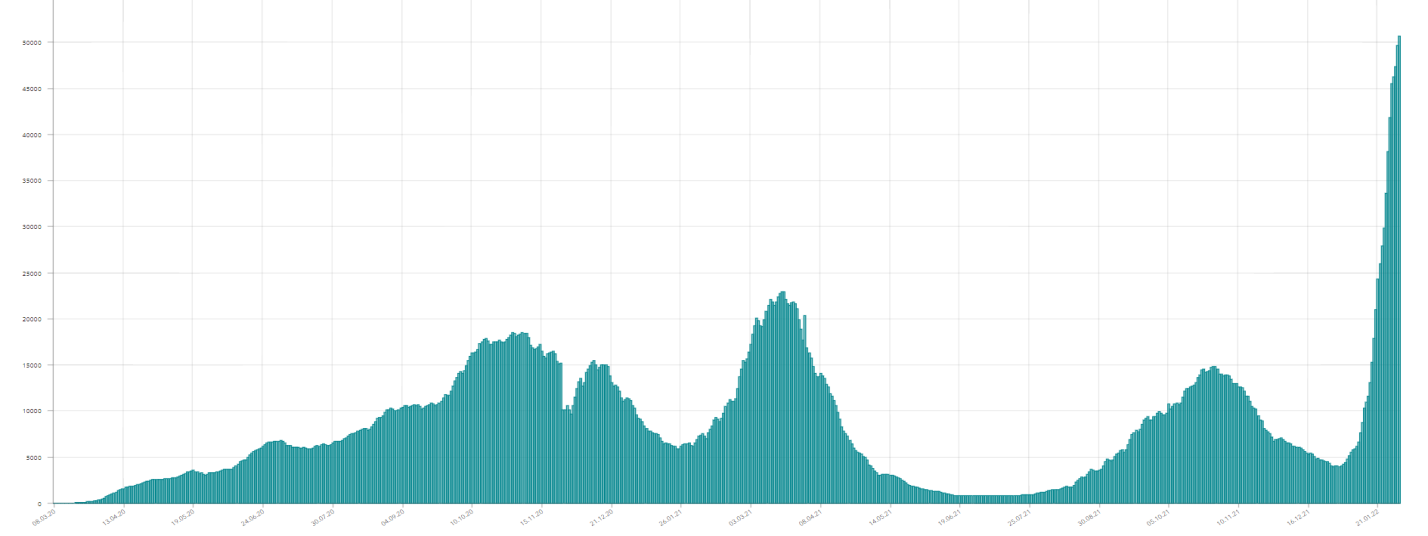 Источник: https://gismoldova.maps.arcgis.com/Указанные недостатки были связаны с недостаточностью механизмов контроля, отсутствием взаимосвязанной информационной системы (сбор, регистрация данных и учет производились вручную), так и повышенным запросом медицинского персонала.Одновременно отмечается, что осуществление мониторинга пациентов было сложно реализовать в пандемическом периоде по причине рабочей программы семейных врачей (5 рабочих дней/еженедельно), что привело к вовлечению и привлечению семейных врачей в дни отдыха и в праздничные дни. ОБЩИЙ ВЫВОД В пандемической ситуации, провоцированной инфекцией COVID-19, публичные органы установили и регламентировали необходимые меры и деятельность, для которых были выявлены и мобилизованы публичные средства по стимулированию и финансовой поддержке работников, вовлеченных в процесс лечения зараженных лиц, а также вовлеченных в осуществление мониторинга лиц, находящихся в изоляции или на карантине. С этой целью были выделены публичные средства в сумме 1 054,4 млн. леев.Несмотря на то, что для этих целей были разработаны критерии, руководители некоторых медицинских учреждений допустили несоответствия, ситуация связана в основном с существующими пробелами в действиях внутреннего контроля в рамках ряда ПМСУ, в частности, некорреляцией между отделом кадров и бухгалтерией, недостаточным вовлечением менеджеров, что в некоторых случаях обусловило риски и признаки мошенничества.В то время как положения, касающиеся процесса предоставления единовременных пособий в размере 16 тыс. леев инфицированным лицам были недостаточными и не устанавливали порядок запроса, рассмотрения и установления пособия, а также определения факта заражения во время исполнения служебных полномочий для немедицинского персонала, центральные публичные органы посредством межинституциональной коммуникации не обеспечили доказательствами относительно заражения лиц, в частности путем подтверждения положительным тестом.Процесс осуществления мониторинга соблюдения режима карантина и самоизоляции не был в полной мере реализован публичными органами и учреждениями. Отсутствие опыта в управлении пандемической ситуацией и недостаточность их внутреннего контроля обусловили некоторые трудности и несоответствия в имеющихся данных относительно лиц, находящихся в этом режиме. Учреждения первичной медицинской помощи не реализовали в полной мере документирование процесса осуществления мониторинга состояния здоровья и оценки клинических симптомов вирусной инфекции, что не предоставляет достаточных данных относительно обеспечения снижения рисков распространения инфекции COVID-19.Констатации и выводы аудита были сообщены вовлеченным сторонам и были учтены в большинстве направленных предложениях и мотивациях.VII. РЕКОМЕНДАЦИИ Руководству Министерства здравоохранения:обеспечить информирование госпитальных публичных медико-санитарных учреждений, предназначенных для госпитализации пациентов с COVID-19, относительно результатов настоящего Отчета аудита, с направлением требований о надлежащем документировании всего процесса мотивации персонала, вовлеченного в реализацию показателя профессиональной эффективности „Предоставление медицинской помощи пациентам с COVID-19” (п. 4.1.1., п. 4.1.2., п. 4.1.3.);просить ПМСУ интенсифицировать осуществление мониторинга состояния здоровья лиц, находящихся на карантине/самоизоляции (п. 4.3.3.);Руководству Министерства внутренних дел: обеспечить корректировку действий по осуществлению мониторинга ситуации по соблюдению мер защиты лицами, находящимися в режиме карантина/самоизоляции (п. 4.3.1.);обеспечить разработку плана действий, устанавливающего деятельность, ответственных лиц и период, в котором сотрудники из подразделений МВД будут иметь доступ в режиме реального времени к записям лиц, находящихся на самоизоляции/карантине, с целью привлечения их к ответственности (п. 4.3.2);Руководству Национальной компании медицинского страхования: в процессе оценки и осуществления мониторинга ПМСУ обеспечить проверку соответствия установления надбавки к заработной плате для показателя профессиональной эффективности „Предоставление медицинской помощи пациентам с COVID-19” (п. 4.1.1.); Руководителям публичных медико-санитарных учреждений РБ Флорешть, РБ Стрэшень, РБ Анений Ной и РБ Орхей: обеспечить интенсификацию действий внутреннего контроля с целью соблюдения положений относительно:издания и корректировки приказов о назначении лиц, участвующих в лечении пациентов, зараженных COVID-19 (п. 4.1.1.);надлежащей оценки персонала, вовлеченного в реализацию показателя профессиональной эффективности „Предоставление медицинской помощи пациентам с COVID-19” (п. 4.1.2.);рассмотрения протоколов комиссии по оценке и подтверждению показателей эффективности, с изданием приказов руководителей по установлению/предоставлению надбавки к заработной плате (п. 4.1.3.); ПМСУ Центру семейных врачей Бэлць: обеспечить пересмотр и корректировку внутренних норм по установлению надбавок к заработной плате работникам, занятым предоставлением медицинской помощи лицам с COVID-19, в соответствии с существующими в этой связи положениями (п. 4.1.4.).  VIII. ПОДПИСИ АУДИТОРСКОЙ ГРУППЫ Ответственный за организацию и мониторинг аудита:Начальник Главного управления аудита II                                          София Чувалски Приложение №1 Sfera și abordarea audituluiSubiectul și aria de auditPrezenta misiune de audit public extern s-a desfășurat în temeiul art.31 alin.(1) lit. b), art.32 din Legea nr.260 din 07.12.2017 și conform Programului activității de audit pe anul 2021. Misiunea de audit s-a realizat în conformitate cu Standardele Internaționale ale Instituțiilor Supreme de Audit, în special, ISSAI 100, ISSAI 400, precum și ISSAI 4000.Scopul misiunii de audit a constat în evaluarea conformității utilizării resurselor financiare alocate pentru motivarea și susținerea personalului implicat în prevenirea, depistarea și tratamentul infecției COVID-19 și a realizării măsurilor de supraveghere epidemiologică. Responsabilitatea auditorului constă în evaluarea dacă un obiectiv/aspect specific este în conformitate cu criteriile definite, obținând în acest sens probe de audit suficiente și adecvate pentru susținerea constatărilor și concluziilor de audit. Probele de audit obținute sunt suficiente și adecvate spre a furniza o bază pentru formularea concluziilor în cadrul prezentei misiuni de audit. Auditorii au fost independenți față de entitățile din cadrul cărora s-au colectat probele de audit și au îndeplinit responsabilitățile de etică în conformitate cu cerințele Codului etic al Curții de Conturi.Abordarea auditului a fost orientată pe analiza politicilor, procedurilor și reglementărilor specifice perioadei pandemice ce se referă la procesele de motivare financiară a personalului implicat în prevenirea, depistarea și tratamentul infecției COVID-19, precum și măsurile/acțiunile instituțiilor implicate în limitarea răspândirii infecției.Deși au fost stabilite multiple măsuri sistemice și complexe de limitarea a răspândirii infecției COVID-19, misiunea de audit s-a axat pe cele mai relevante cum ar fi, analiza reglementărilor de către autoritățile publice centrale în vederea realizării atribuțiilor specifice  aferent procesului de control și monitorizare a respectării regimului de carantină și autoizolare. Aria de audit a fost stabilită reieșind din atribuțiile și responsabilitățile entităților, semnificația cantitativă a mijloacelor publice alocate pentru stimularea personalului implicat în prevenirea, controlul și tratamentul infecției COVID-19. În aspect calitativ s-a evaluat realizarea proceselor de către entitățile responsabile în vederea limitării răspândirii infecției de către peroanele aflate în regim de carantină/autoizolare. Pentru o imagine a realizării acestor procese în aria de audit au fost incluse entități situate geografic diferit: centru, nord, sud.Astfel, probele de audit s-au colectat de la 39 entități inclusiv:  Ministerul Sănătății, Muncii și Protecției Sociale, Ministerul Finanțelor, Ministerul Afacerilor Interne, Compania Națională de Asigurări în Medicină, Agenția Națională pentru Sănătate Publică,  17 instituții medico-sanitare publice de diferite niveluri și subordonări, 14 Consilii municipale/raionale, 2 Centre de Plasament, Serviciul Vamal al Republicii Moldova, precum și de la alte entități implicate. Informația privind plățile stimulatorii acordate de către entitățile auditateSursele criteriilor de audit, sunt actele legislative și normative care reglementează domeniul auditat, precum și cele care reglementează sistemul instituțional, au servit drept criterii de audit utilizate în cadrul prezentei misiuni și care au stat la baza constatărilor, și anume:Legea nr.69 din 21.05.2020 cu privire la instituirea unor măsuri pe perioada stării de urgențe în sănătate publică și modificarea unor acte legislative;Legea nr.2 din 04.03.2021 pentru modificarea unor acte legislative;Legea salarizării nr. 847 din 14.02.2002;Legea ocrotirii sănătății nr.411 din 28.03.1995;Legea Codului contravențional al Republicii Moldova nr.218-XVI din 24.10.2008;Dispoziției Comisiei pentru Situații Excepționale nr. 3 din 23.03.2020;Hotărârea Guvernului nr.696 din 30.08.2017 cu privire la organizarea și funcționarea Ministerului Finanțelor;Hotărârea Guvernului nr.694 din 30.08.2017 cu privire la organizarea și funcționarea Ministerului Sănătății, Muncii și Protecției Sociale;Hotărârea Guvernului nr.156 din 11.02.2002 cu privire la organizarea și funcționarea Companiei Naționale de Asigurări în Medicină;Hotărârea Guvernului nr.693 din 30.08.2017 cu privire la organizarea și funcționarea Ministerului Afacerilor Interne;Hotărârea Guvernului nr. 547 din 12.11.2019 cu privire la organizarea și funcționarea Inspectoratului General de Poliție;Hotărârea Guvernului nr.1090 din 18.12.2017 cu privire la organizarea și funcționarea Agenției Naționale pentru Sănătate Publică;Hotărârea Guvernului nr.820 din 14.12.2009 cu privire la comisia națională extraordinară pentru sănătate publică;Hotărârea Guvernului nr.837 din 06.07.2016 pentru aprobarea Regulamentului privind salarizarea angajaților din instituțiile medico-sanitare publice încadrate în sistemul asigurării obligatorii de asistență medicală;Hotărârea Guvernului nr. 1016 din 01.09.2016 pentru aprobarea Regulamentului privind numirea în funcție pe bază de concurs a conducătorilor IMSP și a contractului-tip  de management al instituției;Hotărârea Curții de Conturi nr. 50 din 29.07.2013 cu privire la aprobarea Codului de etică al Curții de Conturi;Ordinul Ministerului Sănătății nr.588 din 18.07.2016 cu privire la implementarea Hotărârii de Guvern;Ordinul Ministrului Sănătății, Muncii și Protecției Sociale nr.466 din 15.05.2020 cu privire la motivarea personalului;Ordinul Ministrului Sănătății, Muncii și Protecției Sociale nr.188 din 26.02.2020 Cu privire la realizarea măsurilor de reducere a riscurilor de răspândire a cazurilor de infecție cu Coronavirusul de tip nou;Ordinul Ministrului Sănătății, Muncii și Protecției Sociale nr.243 din 09.03.2020 cu privire la motivarea personalului;Ordinul Ministrului Sănătății, Muncii și Protecției Sociale nr.318 din 26.03.2020 cu privire la acordarea asistenței medicale persoanelor care întrunesc criteriile definiției de caz COVID-19;Ordinul Ministrului Sănătății, Muncii și Protecției Sociale nr. 294 din 20.03.2020 Cu privire la realizarea măsurilor de evidență și raportare a datelor privind COVID-19;Ordinul Ministrului Sănătății, Muncii și Protecției Sociale nr. 385 din 09.04.2020 cu privire la acordarea asistenței medicale persoanelor care întrunesc criteriile definiției de caz COVID-19 la etapa de transmitere comunitară a infecției;Ordinul Ministerului Afacerilor Interne nr.83 din 15.03.2020 cu privire la acțiunile Poliției în contextul constatării gradului de alertă ”Cod roșu” la nivel național referitor la situația epidemiologică prin infecția cu COVID-19;Solicitare Companiei Naționale de Asigurări în Medicină nr.01-13/19 din 30.04.2020;Solicitare Companiei Naționale de Asigurări în Medicină nr. 01-13/28 din 10.08.2020.Sursele de criterii și procesele etapizate privind acordarea conformă a suplimentului la salariu pentru acordarea asistenței medicale pacienților cu COVID-19Ordinul conducătorului de desemnare a personalului implicat în acordarea asistenței medicale pacienților cu COVID-19; (Ordinul MSMPS nr. 318 din 26.03.2020 cu privire la acordarea asistenței medicale persoanelor care întrunesc criteriile definiției de caz COVID-19, Circulară CNAM nr.01-13/19 din 30.04.2020)Ordinul de desemnare a comisiei de evaluare a performanțelor profesionale a muncii (H. G. nr. 837 din 06.07.2016 pentru aprobarea Regulamentului privind salarizarea angajaților din instituțiile medico-sanitare publice încadrate în sistemul asigurării obligatorii de asistență medicală);Procese-verbale a ședințelor comisiilor de evaluare a performanțelor profesionale a muncii (H. G. nr. 837 din 06.07.2016 pentru aprobarea Regulamentului privind salarizarea angajaților din instituțiile medico-sanitare publice încadrate în sistemul asigurării obligatorii de asistență medicală);Ordinul conducătorului cu privire la stabilirea lunară a suplimentului la salariu pentru personalul implicat în acordarea asistenței medicale pacienților cu COVID-19, aprobat în baza evaluărilor Comisiei de evaluare a performanțelor profesionale a muncii (Legea nr.270 din 23.11.2018 privind sistemul unitar de salarizare în sectorul bugetar; Anexa nr. 2 la Hotărârea Guvernului nr.1016 din 01.09.2016 pentru aprobarea Regulamentului privind numirea în funcție pe bază de concurs a conducătorilor IMSP și a contractului-tip  de management al instituției; Ordinul MSMPS nr. 243 din 09.03.2020 cu privire la motivarea personalului, Ordinul MSMPS nr. 466 din 15.05.2020 cu privire la motivarea personalului);Tabelul de pontaj întocmit de către responsabilul secției și șefii de secții.Приложение №2Informații privind plățile neconforme efectuate de către Florești (mii lei)Приложение №3Informații privind plățile neconforme efectuate de către Cahul (mii lei)Приложение №4 Informații privind plățile neconforme efectuate de către Anenii Noi (mii lei)Приложение №5 Informații privind plățile neconforme efectuate de către Orhei (mii lei)Приложение №6 Informații privind plățile neconforme efectuate de către Strășeni (mii lei)Приложение №7 Informații privind indicii de fraudăПриложение №8 Informații privind beneficiarii indemnizației de 16 000 leiMD-2001, mun. Chișinău, bd. Ștefan cel Mare și Sfânt nr.69, tel.: (+373) 22 26 60 02,fax: (+373) 22 26 61 00, www.ccrm.md; e-mail: ccrm@ccrm.mdМЗТСЗ Министерство здравоохранения, труда и социальной защиты  МЗМинистерство здравоохранения МФМинистерство финансов МВДМинистерство внутренних дел МОМинистерство обороны НКМС Национальная компания медицинского страхования НАОЗНациональное агентство общественного здоровья НАПУНациональная администрация пенитенциарных учреждений  ГИПГенеральный инспекторат полиции (МВД)ИОУИнспекторат оперативного управления (МВД) КЧС Комиссия по чрезвычайным ситуациям НЧКОЗ Национальная чрезвычайная комиссия по общественному здоровью ЦПО Центральный публичный орган ПМППервичная медицинская помощь  ПМСУПубличное медико-санитарное учреждение  РБРайонная больница ЦСВЦентр семейных врачей ЦЗЦентр здоровья ОСВОфис семейного врача Вид медицинской помощи2020 год(тыс. леев)2021 год(тыс. леев)Всего(тыс. леев)Госпитальная 258 085,2351 969,7610 054.9Догоспитальная 69 357,228 662,898 020,0Всего 327 442,4380 632,5708 074.9Аудируемый субъект 2020 год(тыс. леев)2021 год(тыс. леев)Всего  (тыс. леев)НАОЗ2 853,202 853,2МВД 4 226,2461,04 687,2Всего7 079,4461,07 540,4Персонал  2020 год2020 год2021 год2021 годВсего Всего Персонал  Кол-во лиц Сумма (тыс. леев)Кол-во лиц Сумма (тыс. леев)Кол-во лиц Сумма (тыс. леев)ПМСУ/НАОЗ 7 278116 448,010 502168032.017 780284 480,0Медицинские подразделения МВД, МО, НАПУ 30480,02433888,02734368,0Другие бюджетные органы/учреждения  1 75128 016,089214 272,0264342 288Всего9 059144 944,011 637186 19220 696331 136Учреждение Сумма надбавки за показатель эффективности, предоставленной неназначенному персоналу (тыс. леев)ПМСУ РБ Флорешть 706,7ПМСУ РБ Кахул 10 725,6ПМСУ РБ Анений Ной  1 242,6ПМСУ РБ Орхей  121,2Всего12 796,1Учреждение Неоцененная сумма показателя эффективности (тыс. леев)ПМСУ РБ Стрэшень 2 167,9ПМСУ РБ Флорешть 4 338,8ПМСУ РБ Анений Ной 107, 8ПМСУ РБ Орхей 7,4ПМСУ РБ Кахул 15 005,6Всего21 627,5К-во подразделенийК-во запрашивае-мых надбавок согласно обращениям подразделений К-во предостав-ленных надбавок согласно приказу   НАОЗК-во запрашивае-мых надбавок согласно обращениям подразделе-ний, но невыплачен-ных К-во предостав-ленных надбавок согласно приказу, но не запрошен-ных   К-во надбавок, уменьшен-ных НАОЗ К-во надбавок, увеличенных НАОЗ 35956837119821633Субъект Сумма показателя эффективности, предоставленного в отсутствие приказов руководителей (тыс. леев) ПМСУ РБ Анений Ной 5 666,9ПМСУ РБ Стрэшень 2 167,9ПМСУ РБ Орхей 10 570,6Всего 18 405,4ПМСУПМСУПМСУПМСУПМСУПМСУЦЗ Флорешть ЦСВ Бэлць ЦЗ Анений Ной ЦЗ Стрэшень ЦЗ Комрат ЦЗ Орхей 1Категории персонала, которые получили надбавку к заработной плате (2020-2021)Мобильная группа Мобильная группаМобильная группаМобильная группаМобильная группаМобильная группаКатегории персонала, которые получили надбавку к заработной плате (2020-2021)Семейные врачи Семейные врачиСемейные врачиКатегории персонала, которые получили надбавку к заработной плате (2020-2021)Медицинские ассистенты Медицинские ассистентыМедицинские ассистентыКатегории персонала, которые получили надбавку к заработной плате (2020-2021)Руководящий персонал Категории персонала, которые получили надбавку к заработной плате (2020-2021)Врачи  специалисты Категории персонала, которые получили надбавку к заработной плате (2020-2021)Лаборанты  Категории персонала, которые получили надбавку к заработной плате (2020-2021)Аптекарь Категории персонала, которые получили надбавку к заработной плате (2020-2021)Медицинский статистик  Категории персонала, которые получили надбавку к заработной плате (2020-2021)Радиолог техник Категории персонала, которые получили надбавку к заработной плате (2020-2021)Инструктор по физиотерапии  Всего надбавки (тыс. леев) 3 678,2127,3385,1160,0633,4422,51 949,9Персонал2020 год2020 год2021 год2021 годВсегоВсегоПерсоналК-во лиц Сумма (тыс. леев)К-во лиц Сумма (тыс. леев)К-во лиц Сумма (тыс. леев)ПМСУ/НАОЗ 7 278116 448,010 502168032.017 780284 480,0Медицинские подразделения МВД, МО, НАПУ 30480,02433888,02734368,0Другие бюджетные органы/учреждения  1 75128 016,089214 272,0264342 288Всего9 059144 944,011 637186 19220 696331 136Ситуация по состоянию на 27.01.2021 МЗТСЗМВДРазница МВД/МЗТСЗРазница МВД/МЗТСЗСитуация по состоянию на 27.01.2021 МЗТСЗМВД+/-%Число субъектов режима самоизоляции 20 8821 861-19 021-91Информация, связанная с состоянием здоровья ТМО Чокана ЦЗ Орхей ЦЗ Стрэшень ЦЗ Яловень ОСВ Дороцкая  ОСВ Холеркань Термометрия +-+--+Симптомы инфекции  (кашель, заложенность носа и др.)+-----Аудиторская группа:Ответственный за обеспечение и контроль качества аудита,  начальник Управления аудита II в рамках Главного управления аудита IIГлавный публичный аудитор, руководитель аудиторской группы  Старший публичный аудитор, член аудиторской группыСтарший публичный аудитор, член аудиторской группы Публичный аудитор, член аудиторской группы    Ион Винтилэ            Георге ЛаптянуЯкоб Кокош          Анна МиронЛюдмила Туря-Потынгэ Informația privind plățile pentru realizarea indicatorului de performanță profesională de către IMSP spitalicești și IMSP prespitalicești auditateInformația privind plățile pentru realizarea indicatorului de performanță profesională de către IMSP spitalicești și IMSP prespitalicești auditateInformația privind plățile pentru realizarea indicatorului de performanță profesională de către IMSP spitalicești și IMSP prespitalicești auditateEntitateaNr. de plățiSuma  (mii lei)IMSP Institutul Oncologic444,004414,70IMSP Maternitatea Municipală nr. 2945,007634,80CNAMUP Telenești1403,001863,80CNAMUP Dondușeni934,001255,40CNAMUP Rîșcani (Chișinău)2594,003722,40IMSP SR Anenii Noi1464,005666,90IMSP SR Cahul2798,0018424,10IMSP SC Bălți6775,0032542,70IMSP SR Soroca2991,0014621,10IMSP SR Comrat1557,007894,40IMSP SR Strășeni386,002909,40IMSP SR Florești508,004338,80IMSP SR Orhei1781,0010570,60Total24580,00115859,10Informația privind plățile pentru realizarea indicatorului de performanță profesională de către IMSP ce acordă asistență medicală primară auditateInformația privind plățile pentru realizarea indicatorului de performanță profesională de către IMSP ce acordă asistență medicală primară auditateInformația privind plățile pentru realizarea indicatorului de performanță profesională de către IMSP ce acordă asistență medicală primară auditate EntitateaNr. de plățiSuma (mii lei)IMSP CMF Comrat363,00422,50IMSP CS Strășeni711,00633,40IMSP CS Anenii Noi67,00160,00IMSP CS nr.1 Orhei1475,001949,90IMSP CS Florești63,00127,30IMSP CMF Bălți134,00385,10Total2813,003678,20Totalul plăților achitate din FAOAM auditate/ verificate 27 393,00 119 537,30Totalul plăților achitate din FAOAM708 074,90 Eșantionul de audit17%Informația privind achitarea sporurilor pentru compensarea muncii prestate în condiții de risc sporit pentru sănătate auditateInformația privind achitarea sporurilor pentru compensarea muncii prestate în condiții de risc sporit pentru sănătate auditateInformația privind achitarea sporurilor pentru compensarea muncii prestate în condiții de risc sporit pentru sănătate auditateEntitateaNr. de plățiSuma (mii lei)Serviciul medical MAI11814687,20ANSP8422853,20CPTPD Cocieri47,00163,80Total20707704,20Eșantionul de audit50%Informații privind plățile indemnizațiilor de 16 000 lei auditateInformații privind plățile indemnizațiilor de 16 000 lei auditateInformații privind plățile indemnizațiilor de 16 000 lei auditateEntitateaNr. de indemnizațiiSuma (mii lei)MSMPS (30 IMSP)310049600,0MAI5118176,0Min. Apărării1231968,0Min. Justiției1231968,0ANSA14224,0SPPS1001600,0Min. Economiei și Infr.22352,0Consiliul superior al Magistraturii901440,0Procuratura generală921472,0CNA43688,0CN Protecția datelor CP14224,0AMDM8128,0Cancelaria de stat580,0Consiliul superior al Procurorilor232,0Curtea Constituțională580,0SIS348,0CM Chișinău55880,0CR Anenii Noi651040,0CR Cahul1933088,0CR Căușeni1111776,0CR Cimișlia1171872,0CR Criuleni15240,0CR Drochia464,0CR Florești1302080,0CR Sângerei841344,0CR Strășeni1211936,0CR Ștefan Vodă464,0CM Bălți1151840,0Com. Executiv UTA871392,0Total535685696,0Total alocat331 136,0Eșantionul de audit26%Informații privind plățile indemnizațiilor de 100 mii lei auditateInformații privind plățile indemnizațiilor de 100 mii lei auditateInformații privind plățile indemnizațiilor de 100 mii lei auditateEntitateaNr. de indemnizațiiSuma (mii lei)MSMPS 454 500,0 Total454 500,0 Total alocat7 000,0Eșantionul de audit64%TOTAL Florești TOTAL Florești Plăți salariale pentru angajații nedesemnați prin ordinul conducătorului entitățiiPlăți salariale pentru angajații nedesemnați prin ordinul conducătorului entitățiiPlăți salariale pentru angajații neevaluați prin procese verbale ale comisiei de evaluare și validare Plăți salariale pentru angajații neevaluați prin procese verbale ale comisiei de evaluare și validare Plăți salariale pentru angajații neaprobați prin ordinul emis de directorul entitățiiPlăți salariale pentru angajații neaprobați prin ordinul emis de directorul entitățiiLunaNr. plățisumaNr. plățisumaNr. plățisumaNr. plățisumaAprilie 20201239,2000,001239,2000,00Mai 20201359,4000,001359,4000,00Iunie 20203498,7000,003498,7000,00Iulie 202028109,6022,5028109,6000,00August 202037131,201216,8037131,2000,00Septembrie 202040247,901250,0040247,9000,00Octombrie 202044300,801477,1044300,8000,00Noiembrie 202045291,001573,0045291,0000,00Decembrie 202044279,201467,4044279,2000,00Ianuarie 202141347,501171,0041347,5000,00Februarie 202143327,001481,9043327,0000,00Martie 202150361,2022109,8050361,2000,00Aprilie 202142311,201592,1042311,2000,00Mai 202135243,001365,1035243,0000,00Iunie 202100,0000,0000,0000,00Iulie 202100,0000,0000,0000,00August 202100,0000,0000,0000,00Septembrie 202139184,3000,0039184,3000,00Octombrie 202141395,4000,0041395,4000,00Noiembrie 202143335,1000,0043335,1000,00Decembrie 202141277,1000,0041277,1000,00TOTAL6724 338,80144706,706724 338,8000,00TOTAL CahulTOTAL CahulPlăți salariale pentru angajații nedesemnați prin ordinul conducătorului entitățiiPlăți salariale pentru angajații nedesemnați prin ordinul conducătorului entitățiiPlăți salariale pentru angajații neevaluați prin procese verbale ale comisiei de evaluare și validare Plăți salariale pentru angajații neevaluați prin procese verbale ale comisiei de evaluare și validare Plăți salariale pentru angajații neaprobați prin ordinul emis de directorul entitățiiPlăți salariale pentru angajații neaprobați prin ordinul emis de directorul entitățiiLunaNr. plățisumaNr. plățisumaNr. plățisumaNr. plățisumaAprilie 2020152733,3133660,000,0000,00Mai 2020149862,8121691,6149862,800,00Iunie 2020177899,4144738,5177899,400,00Iulie 2020164769,4126576,8164769,400,00August 2020174932,6132704,1174932,600,00Septembrie 2020168997,7128762,5168997,700,00Octombrie 20201741045,5131250,61741045,500,00Noiembrie 20201781064,5140246,41781064,500,00Decembrie 20201901121,8147289,91901121,800,00Ianuarie 20211881705,71471310,61881705,700,00Februarie 20211831405,51431035,51831405,500,00Martie 20211891407,71571142,41891407,700,00Aprilie 20211861361,41561125,11861361,400,00Mai 20211871431,51611191,71871431,500,00Iunie 202100,0000,0000,0000,00Iulie 202172210,000,0000,0000,00August 202187514,000,0000,0000,00Septembrie 2021114478,000,0000,0000,00Octombrie 202195505,500,0000,0000,00Noiembrie 202194498,700,0000,0000,00Decembrie 202185479,000,0000,0000,00TOTAL 3 00618 424,11 96610 725,62 30715 005,600,00TOTAL Anenii NoiTOTAL Anenii NoiPlăți salariale pentru angajații nedesemnați prin ordinul conducătorului entitățiiPlăți salariale pentru angajații nedesemnați prin ordinul conducătorului entitățiiPlăți salariale pentru angajații neevaluați prin procese verbale ale comisiei de evaluare și validare Plăți salariale pentru angajații neevaluați prin procese verbale ale comisiei de evaluare și validare Plăți salariale pentru angajații neaprobați prin ordinul emis de directorul entitățiiPlăți salariale pentru angajații neaprobați prin ordinul emis de directorul entitățiiLunaNr. plățisumaNr. plățisumaNr. plățisumaNr. plățisumaAprilie 202054207,5054207,50Mai 202036212,3012,0036212,30Iunie 202043151,4076,1043151,40Iulie 202070173,301813,1070173,30August 2020126309,703852,7024,90126309,70Septembrie 2020137424,3053118,00515,60137424,30Octombrie 2020128366,205178,20128366,20Noiembrie 2020133508,4060166,6021,10133508,40Decembrie 2020131569,5058177,7047,70131569,50Ianuarie 2021134696,1060164,60319,30134696,10Februarie 2021150579,0068157,30630,50150579,00Martie 2021181862,2056154,70412,70181862,20Aprilie 2021141607,0045151,60316,00141607,00TOTAL1 4645 666,905151 242,6029107,801 4645 666,90TOTAL OrheiTOTAL OrheiTOTAL OrheiPlăți salariale pentru angajații nedesemnați prin ordinul conducătorului entitățiiPlăți salariale pentru angajații nedesemnați prin ordinul conducătorului entitățiiPlăți salariale pentru angajații nedesemnați prin ordinul conducătorului entitățiiPlăți salariale pentru angajații neevaluați prin procese verbale ale comisiei de evaluare și validare Plăți salariale pentru angajații neevaluați prin procese verbale ale comisiei de evaluare și validare Plăți salariale pentru angajații neevaluați prin procese verbale ale comisiei de evaluare și validare Plăți salariale pentru angajații neaprobați prin ordinul emis de directorul entitățiiPlăți salariale pentru angajații neaprobați prin ordinul emis de directorul entitățiiPlăți salariale pentru angajații neaprobați prin ordinul emis de directorul entitățiiLunaNr. plățisumaNr. plățiNr. plățisumaNr. plățiNr. plățisumaNr. plățiNr. plățisumaAprilie 2020102431,5000223,20102102431,5Mai 202086380,1000222,908686380,1Iunie 202091459,9000000,009191459,9Iulie 2020102530,2000000,00102102530,2August 202090511,4000111,309090511,4Septembrie 202085556,50000008585556,5Octombrie 2020845860000008484586Noiembrie 202083575,10000008383575,1Decembrie 202093648,60000009393648,6Ianuarie 2021979480000009797948Februarie 202197809,3111,300009797809,3Martie 202199873,9112,400009999873,9Aprilie 2021100778,1115,50000100100778,1Mai 202198400,3000,000009898400,3August 202170117,2161612,500007070117,2Septembrie 2021102436,7222224,80000102102436,7Octombrie 2021101619,03327,00000101101619,0Noiembrie 2021107537,73327,80000107107537,7Decembrie 202194371,13319,900009494371,1TOTAL178110570,65050121,2557,41781178110570,6TOTAL StrășeniTOTAL StrășeniPlăți salariale pentru angajații nedesemnați prin ordinul conducătorului entitățiiPlăți salariale pentru angajații nedesemnați prin ordinul conducătorului entitățiiPlăți salariale pentru angajații nedesemnați prin ordinul conducătorului entitățiiPlăți salariale pentru angajații neevaluați prin procese-verbale ale comisiei de evaluare și validare Plăți salariale pentru angajații neevaluați prin procese-verbale ale comisiei de evaluare și validare Plăți salariale pentru angajații neevaluați prin procese-verbale ale comisiei de evaluare și validare Plăți salariale pentru angajații neaprobați prin ordinul emis de directorul entitățiiPlăți salariale pentru angajații neaprobați prin ordinul emis de directorul entitățiiPlăți salariale pentru angajații neaprobați prin ordinul emis de directorul entitățiiLunaNr. plățisumasumaNr. plățisumasumaNr. plățisumasumaNr. plățisumaAprilie 20201442,742,700000000Mai 20201670,770,700000000Iunie 20202877,877,800000000Iulie 202035141,5141,500035141,5141,535141,5August 202020123,1123,100020123,1123,120123,1Septembrie 202021129,9129,900021129,9129,921129,9Octombrie 202037166,3166,300037166,3166,337166,3Noiembrie 202023138,1138,100023138,1138,123138,1Decembrie 202035175,2175,200035175,2175,235175,2Ianuarie 202136346,1346,100036346,1346,136346,1Februarie 202136282,6282,600036282,6282,636282,6Martie 202148367,9367,900048367,9367,948367,9Aprilie 202147297,3297,300047297,3297,347297,3TOTAL3962 359,22 359,20003382 167,92 167,93382 167,9EntitateaIndicatori de fraudăSuma mii leiEntitatea 1Calcularea și achitarea salariului pentru persoanele care nu erau prezente la locul de muncă286,0Entitatea 1Orele de muncă calculate și achitate ce depășesc 24 ore/zi10,1Entitatea 2Achitarea sporului pentru indicatorul de performanță profesională în lipsa ordinelor de desemnare și în lipsa ordinelor conducătorului de acordare a suplimentelor266,6Total562,7Nr.crt.AutoritateapublicăSuma total alocată (mii lei)Beneficiaritotal persoaneLucrători 
medicaliPersonal auxiliar Personal nemedicalPersonal non-medical din totalul beneficiarilor        (%)1MSMPS116512,0728254241833253,42MAI17872,011171241198287,913Min. Apărării3568,0223112011149,774Min. Justiției2192,013737010072,995ANSA384,02400241006SPPS96,060061007Min. Economiei și Infrastructurii560,03500351008Consiliul superior al Magistraturii2080,0130001301009Procuratura generală1600,01000010010010CNA688,043004310011CN Protecția datelor CP224,014001410012AMDM128,0800810013Cancelaria de stat80,0500510014Consiliul superior al Procurorilor32,0200210016Curtea Constituțională80,0500510017SIS48,0300310018CNAS1104,069006910019APP16,0100110020Min. Mediului192,012001210021CM Chișinău47232,0295222615151765,9622CR Anenii Noi5808,0363274434612,6723CR Basarabeasca1408,088681911,1424CR Briceni3600,02251804231,3325CR Cahul6960,0435311784610,5726CR Cantemir2720,017013228105,8827CR Călăraș3312,02071723500,0028CR Căușeni4240,026519558124,5329CR Cimișlia3312,0207140333416,4330CR Criuleni3536,022117430177,6931CR Dondușeni2512,01571203700,0032CR Drochia4288,026820750114,1033CR Dubăsari816,0513471019,6134CR Edineț7312,0457336101204,3835CR Fălești3472,0217151333315,2136CR Florești5392,0337227456519,2937CR Glodeni3568,022314958167,1738CR Hâncești3408,02131585500,0039CR Ialoveni4576,028622747124,2040CR Leova2192,0137104181510,9541CR Nisporeni3072,01921355610,5242CR Ocnița5520,01341102400,0043CR Orhei3952,034523873144,0644CR Rezina2528,01581213610,6345CR Râșcani2336,01461202421,3746CR Sângerei4464,0279187524014,3447CR Soroca4544,028421955103,5248CR Strășeni4896,0306205693210,4649CR Șoldănești2992,0187115314121,9350CR Ștefan Vodă3904,024416266166,5651CR Taraclia 2384,014993233322,1552CR Ungheni5056,03162486530,9553CR Telenești3120,019514635147,1854CM  Bălți5072,03171772511536,2855Com. Executiv UTA11984,074948914111915,89Total331136,020696140823971264312,77